Экологические задачиУважаемые обучающиеся группы Б-19. Решаем экологические задачи и это предпоследнее занятие по дисциплине «Экология».Сравнительное описание естественных природных систем и агроэкосистемыОбщие сведенияБиогеоценоз (синоним – экосистема) - однородный участок земли, в котором: Все его живые организмы (биоценоз) и косное вещество (абиотические факторы) объединены обменом веществ и энергии в единый устойчивый природный комплекс.Примеры биогеоценоза: пруд, дубрава, луг, моховая кочка, трухлявый пень и др.В биогеоценозе (экосистеме) три функциональные группы организмов по типу питания:1. Продуценты –  Производители - зеленые растения, производящие живое вещество из неживого. Они аккумулируют солнечную энергию в процессе фотосинтеза и создают органические вещества, побочно выделяя кислород.  Тип питания – автотрофный.2. Консументы–  Потребители - организмы, использующие органические вещества продуцентов. К ним относятся животные:- Травоядные животные – Потребители 1-го порядка едят растительную пищу- Плотоядные хищники - Потребители 2-го порядка – животную пищу.Тип питания - гетеротрофный.3. Редуценты – грибы и бактерии, черви превращающие органическое вещество в минеральное, разлагая остатки мертвых растений, животных микроорганизмов. Гумус (перегной) вновь используются продуцентами.Тип питания - гетеротрофный.Но есть деление по типу возникновения. Искусственная экосистема, созданная человеком – агроэкосистема.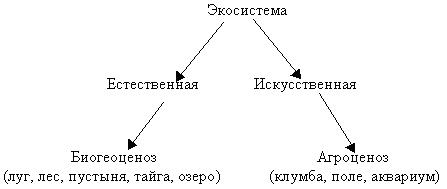 ЗаданиеСравните данные экосистемы и заполните таблицу.Сравниваемая категорияЕстественная экосистема (биогеоценоз)Искусственная экосистема (агроценоз)1.Направление действия отбора2.Круговорот основных питательных элементов3.Видовое разнообразие и устойчивость4.Способность к саморегуляции, самоподдержанию и сменяемости5.Продуктивность (количество биомассы, создаваемой на единицу площади)